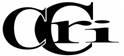 Academic Calendar – Fall 2019Early Advising begins (Get your educational plan now!)					Mar 11 (Mon)Fall 2019 registration begins for continuing and new degree students			Apr 8 (Mon)Fall 2019 registration begins for continuing and new non-degree students			April 29 (Mon)(students not in a program of study)Late registration										Aug 19- Aug 30 (Mon – Fri)Cancellation of classes with insufficient enrollment					Aug 27 - 28 (Tue - Wed)(Notice:  students will be notified via MyCCRI e-mail)Waiver Registration Day all Locations 9 a.m. – 3 p.m.					Aug 29 (Thu)(Senior citizens and Unemployed RI Citizens)Faculty/Staff Opening Day Meeting							Aug 29 (Thu)Holiday 										Sep 2 (Mon)Classes begin (All locations)								Sep 3 (Tue)Add period for enrolled students 							Sep 3 - 9 (Tue - Mon)Drop period for enrolled students							Sep 3 – 16 (Tue - Mon)Faculty to report verification of enrollment(courses will not appear on transcript)		Sep 10 – 16 (Tue - Mon)No refund of tuition or fees after this date						Sep 16 (Mon)Holiday (no classes)									Oct 14 (Mon)Monday class schedule followed								Oct 15 (Tue)Mid-term grades due by faculty no later than NOON					Oct 23 (Wed)Last day to withdraw from a class to a receive grade of “W”				Nov 12 (Tue)Veteran’s Day (No Classes)								Nov 11 (Mon)Monday class schedule followed								Nov 13 (Wed)Thanksgiving Recess									Nov 28 – Dec 1 (Thu – Sun)
Last day of daytime classes								Dec 13 (Fri)Last week of evening and weekend classes						Dec 15 - 21 (Sun – Sat)Final grading now available (submit grades 48 hours after final exam)				Dec 15 – 24 (Sun - Tue)Final exams for day classes								Dec 16 - 19 (Mon - Thu) Grades Due by faculty no later than NOON 						Dec 24 (Tue)